Рабочий листпо учебному предмету « Литературное чтение»с применением электронного обучения и дистанционных образовательных технологийКласс: 4 – ВФ.И.О. учителя  Василенко Т. А.3 неделя (21.04-25.04)ПРИЛОЖЕНИЕ 1 (к  уроку за 23.04.)1. Беседа – выявление знаний из прочитанных книг.– Да, сегодня мы поговорим о книгах, в которых говорится о ратных подвигах нашего народа во все времена.- Мы с вами много знаем о защитниках нашей Родины. В старину их называли богатырями. С ними можно встретиться в сказках, былинах. Эти чудо – богатыри любили свою Родину, защищали её в беде. Так несли службу верную Иван – крестьянский сын, Никита Кожемяка, Илья Муромец, Добрыня Никитич, Алёша Попович.- Кто из вас знаком с этими героями сказок и былин?Посмотрите, как выглядели русские богатыри – воины – защитники Земли русской. (Демонстрация репродукции картины В. М. Васнецова «Богатыри»).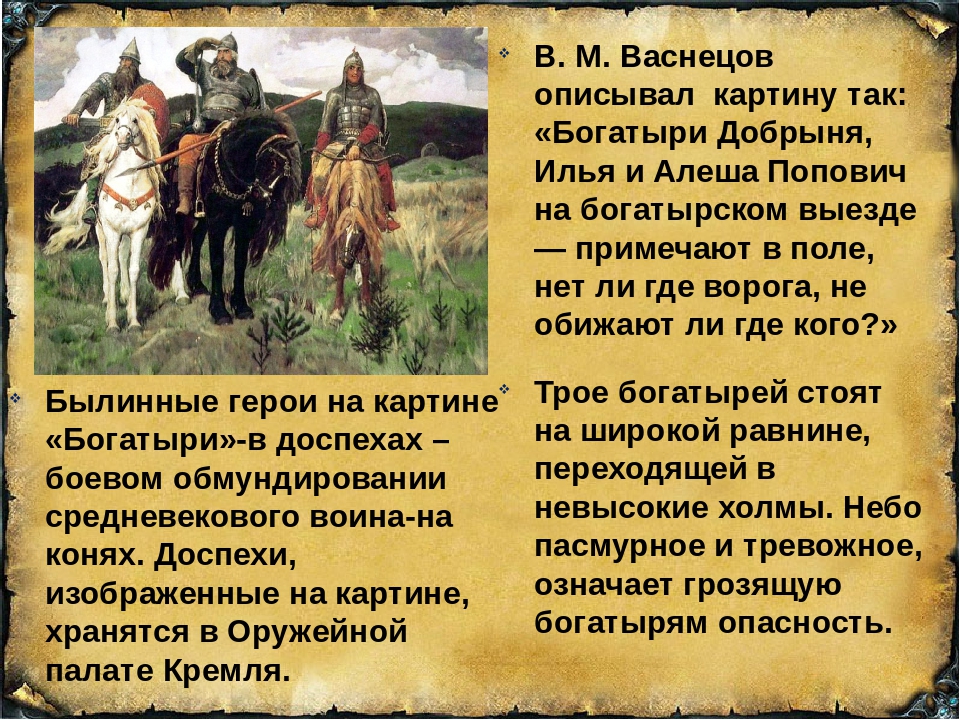 - Кто знает, как несли службу в дозоре первые пограничники?- К уроку вы читали произведения разных жанров: рассказы, стихи, сказки, былины, исторические повести. Из них вы узнали о давнишних и недавних победах русского оружия над врагом, об отдельных сражениях, о полководцах, которых знают все, о рядовых бойцах и их подвигах.- Скажите, о каком полководце, какой автор писал так: «И вот, не спросясь разрешения, он завязал с неприятелем бой. Отбросил противника, прогнал и ворвался в турецкую крепость Туртукай…». (Демонстрация портрета А.В.Суворова).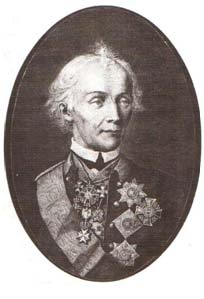 2. Демонстрация портрета М.Ю.Лермонтова, продолжение беседы.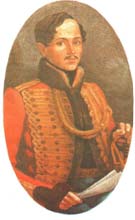 - Портрет какого поэта и писателя я вам показываю? Какое произведение он написал, в котором отражены правдивые исторические события? («Бородино»).- Когда это происходило? (1812 г. – началась Отечественная война).- Как звали главнокомандующего русской армией? (Демонстрация портрета М. И. Кутузова).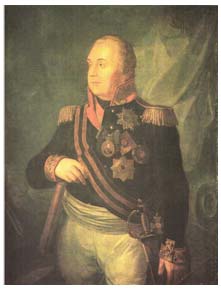 Как звали главнокомандующего русской армией? (Демонстрация портрета М. И. Кутузова).- Под чьим предводительством пришла многотысячная армия французов на русскую землю? (Демонстрация портрета Б. Наполеона).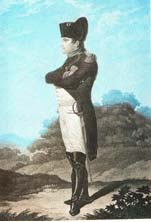 3. Ориентация в общественной жизни города.- Ребята, а где у нас в городе отдают дань уважения и вспоминают воинов – защитников нашей Родины? (В городе есть памятный обелиск в Парковой зоне отдыха).- Да, ребята, этот обелиск был поставлен в память о воинах – защитниках и штатских людях, которые погибли, защищая Родину, на полях сражений, когда гремела Великая Отечественная война с 1941 по 1945 годы.- Кто читал рассказы, связанные с этими трудными, страшными годами, когда фашистская Германия напала на нашу страну?4. Дополнение, углубление читательского кругозора.- В память о нашей Победе над врагом в Берлине – столице Германии установлен памятник воину – освободителю. В одной руке он держит меч, а на другой руке – маленькая беззащитная девочка. Это говорит о том, что какой бы враг ни пришёл на землю русскую, ему всегда будет дан достойный отпор.- В минувшую войну мечей в армии не было. Наши воины воевали винтовками, автоматами, пулемётами, пушками. Но автоматы меняются, забываются, а меч остаётся как эмблема мужества. А для нашего государства, которое на протяжении сотен лет вело оборонительные войны, меч – символ защиты Отечества и воинской доблести. И меч в руке у воина – освободителя приравнивает его к былинным богатырям и связывает его с героической историей нашей Родины.- Наша страна – Россия. Это большое государство, и значит, есть армия, в которой будут служить наши мальчики, когда подрастут, и также будут защищать свою Родину, Отечество как А.Невский, А.Суворов, М.Кутузов и безымянные герои минувшей войны.Богатыри любят Родину, бесстрашные, смелые, готовы на подвиг, защищали Отечество, храбрые, ненавидели врага, сильные, умные, смекалистые).- Какова была цель у ратника – воина? (Благородная: защита Отечества).- На что опирался дух воинов – героев, когда они выполняли свой долг или шли на подвиг?- По заслугам перед Отечеством героям устанавливались памятники, присваивали их имена улицам, площадям и городам, а также награждали орденами и медалями.№ п/пДатаРазделТемаФорма урока (с применением электронного обучения или дистанционных образовательных технологий)Содержание(задания для изучения)Текущий контрольТекущий контрольИтоговый контрольИтоговый контрольКонсультацияКонсультацияРазноуровневые домашние задания№ п/пДатаРазделТемаФорма урока (с применением электронного обучения или дистанционных образовательных технологий)Содержание(задания для изучения)формасрокиформасрокиформасрокиРазноуровневые домашние задания8621.04.РодинаПроект 3: «Они защищали Родину».Дистанционное и электронное обучение1. Онлайн-урок в ел.журнале2. Посмотреть видео урок на сайте yandex.https://yandex.ru/video/preview/?filmId=9082129255400486255&text=ВИДЕО+УРОК+В+4+КЛАССЕ+ПО+ТЕМЕ+%22Они+защищали+родину%22&path=wizard&parent-reqid=1587112928951292-109126213584195542415022-production-app-host-man-web-yp-226&redircnt=1587112955.1Самост.работаПодготовить проект по теме «Они защищали Родину» (можно подготовить свою презентацию о защитниках Родины во время ВОВ.)21.04Обобщение по разделу «Родина».Оценка достижений.  Тест 10.22.04Вопросы в чате на эл.журнале21.04.10:00Выслать на учительскую эл. почту Проект№ 3 по теме «Они защищали Родину»8722.04.РодинаОбобщение по разделу «Родина».Оценка достижений.  Тест 10.Дистанционное и электронное обучение.1. Онлайн-урок в ел.журнале2. Посмотреть видео урок  № 56 на сайте РЭШ http://resh.in.edu.ru/subject/lesson/4200/start/435279/Сам.работа1.Написать Тест№ 10 по теме «Родина»Смотри в приложени 1(за 22.04.)2.Ответить на вопросы теста и выслать учителю на его эл.почту или в эл. дневник или в контакте22.04Обобщение по разделу «Родина».Оценка достижений.  Тест 10.22.04Вопросы в чате или эл.журнал22.0410:00Найти и прочитать рассказ любого автора на ваше усмотрение«О героях войны»Пересказать отрывок из этого рассказа; (выслать уадио запись) Можно составить план и две пословицы к рассказу. Можно нарисовать рисунок к этому рассказу.Выслать учителю на электронную почту.8823.04РодинаВнеклассное чтение № 8 «Кто с мечом к нам придёт, от меча и погибнет».Дистанционное и электронное обучение1. Онлайн урок в эл.журнале2. Посмотреть видеоурок на  сайте youtu.https://youtu.be/LmcTH9nNRxoСамост.работаПосмотреть приложение 1к уроку за 23.04.23.04Внеклассное чтение № 8 «Кто с мечом к нам придёт, от меча и погибнет»23.04Вопросы в чате или эл.журнал23.0410:00Подготовить сообщение о великих полководцах России. (на выбор о Суворове, Ушакове, А. Невском, о М.И.Кутузове) выслать на эл.почту учителя.Можно свою презентацию «О Великих полководцах ВОВ»8924.04Страна «Фантазия»Е.С. Велтистов «Приключения Электроника». Герои фантастического рассказа.Дистанционное и электронное обучение1. Онлайн урок в эл.журнале2. Посмотреть видео урок № 57 на сайте РЭШhttps://resh.edu.ru/subject/lesson/4206/start/194485/3. Работа с учебником с. 144 – 149 прочитать весь отрывок к рассказу.Самост.работаУчебник стр. 144 – 149 читать весь рассказ.Составить план к рассказу.2. Выслать учителю на его эл.почту или в эл. дневник или в контакте24.04Обобщение по разделу «Страна фантазия»Оценка  достижений.  Тест 11.30.04Вопросы в чате или эл.журнал24.0410:00Учебник стр. 144-149 читать; вопросы 1,2, 3 – устно;Вопрос № 4 письменно в тетрадь. Выслать учителю на эл.почту или в контакте.